Anmeldung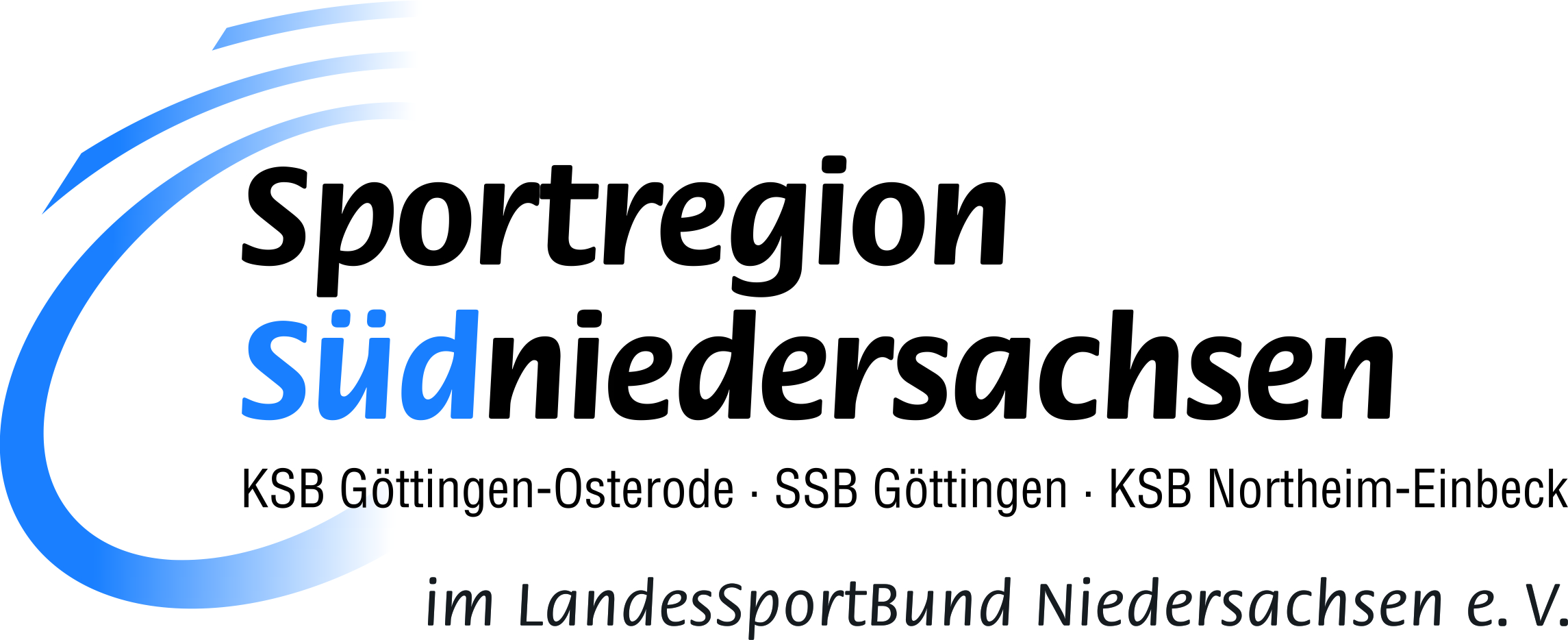 Kreissportbund Göttingen-Osterode e.V.Bahnhofstraße 2737520 Osterode am Harz		          Anmeldeschluss: 25.08.2023Hiermit melde ich mich verbindlich zu folgender Maßnahme an:Hiermit melde ich mich für folgende Workshops an:Datenschutzhinweis: Die Anmeldedaten werden unter Berücksichtigung des Datenschutzes elektronisch gespeichert.Die allgemeinen Geschäftsbedingungen zur Anmeldung habe ich zur Kenntnis genommen und akzeptiere diese. 	     Ort, Datum	Unterschrift der Teilnehmerin/des Teilnehmers	bzw. bei Minderjährigen des/der Sorgeberechtigten                                                                                                      (bei E-Mail-Versand auch ohne Unterschrift gültig)Allgemeine Geschäftsbedingungen zur LehrgangsanmeldungGeltungsbereich Die Allgemeinen Geschäftsbedingungen (AGB) gelten für Bildungsveranstaltungen, die vom LandesSportBund Niedersachsen e. V. (LSB Niedersachsen), der Sportjugend Niedersachsen, den Sportbünden und der Akademie des Sports im LSB Niedersachsen – im Folgenden Veranstalter – angeboten und ausgerichtet werden. Teilnahmebedingungen und Zielgruppen Die Bildungsveranstaltungen sind grundsätzlich für alle Personen ab 16 Jahren offen. Davon abweichende Altersbeschränkungen und weitere Teilnahmevoraussetzungen sind den jeweiligen Ausschreibungen zu entnehmen bzw. bei dem Veranstalter zu erfragen. Nur in einem Mitgliedsverein des LSB Niedersachsen organisierte Teilnehmende können bei Lizenzausbildungen eine Lizenz erwerben. Teilnahmegebühren Für Teilnehmende aus Mitgliedsvereinen des LSB Niedersachsen werden in der Regel reduzierte Teilnahmegebühren erhoben. Die Teilnahmegebühren sind in den Ausschreibungen der Bildungsveranstaltungen ausgewiesen und werden grundsätzlich mit Hilfe des Lastschriftverfahrens eingezogen. Bei Problemkonten (z. B. unzureichende Angaben) erheben die Banken eine Bearbeitungsgebühr. Diese wird dem betroffenen Teilnehmenden vollständig in Rechnung gestellt. Anmeldung, Anmeldefrist und BearbeitungsgebührenDie Anmeldung erfolgt direkt bei den Kontaktpersonen. Bitte den vorgesehenen Anmeldebogen benutzen. Die Anmeldung muss komplett ausgefüllt sein. Die Anmeldung sollte in der Regel bis vier Wochen vor der Maßnahme beim Veranstalter eingegangen sein. Kurzfristige Anmeldungen sind nach Absprache möglich.Bei der Anmeldung von minderjährigen Teilnehmenden ist zusätzlich zur Online-Anmeldung die Unterschrift der/des Sorgeberechtigten notwendig, ein entsprechendes Formular bekommen sie per Mail zugeschickt.Eine Abmeldung muss zwei Wochen vor Lehrgangsbeginn erfolgen. Bei Nichteinhaltung dieser Abmeldefrist wird eine Stornogebühr in Höhe von € 50,00 (max. jedoch in Höhe der Teilnahmekosten) einbehalten. Eine Stornogebühr wird auch bei kostenfreien Lehrgängen erhoben.Diese Gebühr wird im Krankheitsfall nach Vorlage einer ärztlichen Bescheinigung nicht erhoben.Bei Nichterscheinen ohne Abmeldung wird die gesamte Teilnahmegebühr einbehalten. Sollte die Bildungsveranstaltung vom Veranstalter abgesagt werden und nicht stattfinden, werden bereits eingezogene Teilnahmegebühren vollständig erstattet. Weitergehende Ansprüche sind ausgeschlossen. Nutzungsrechte für Foto- und VideoaufnahmenWährend der Veranstaltung werden Foto- und ggf. Videoaufnahmen gemacht, die evtl. für Veröffentlichungen der Sportregion Südniedersachsen, des LSB Niedersachsen und der Sportjugend Niedersachsen gespeichert und verwendet werden. Teilnehmende können der Speicherung und Verwendung individueller Personenfotos im Vorfeld und während der Veranstaltung widersprechen.Veranstaltungs-Nr.: 5/08/30187Veranstaltungsdatum: 02.09.2023Veranstaltungsdatum: 02.09.2023Veranstaltungstitel: FrauensporttagVeranstaltungstitel: FrauensporttagVeranstaltungstitel: FrauensporttagAnrede, Vorname u. Name:                  Anrede, Vorname u. Name:                  Geb.-Datum:      Straße u. Hausnummer:            Straße u. Hausnummer:            Straße u. Hausnummer:            PLZ u. Ort:            PLZ u. Ort:            PLZ u. Ort:            Telefon:            E-Mail:      E-Mail:      Ich bin Mitglied im Sportverein:      Ja    Nein     Name des Sportvereins:Ich bin Mitglied im Sportverein:      Ja    Nein     Name des Sportvereins:Ich bin Mitglied im Sportverein:      Ja    Nein     Name des Sportvereins:SEPA-LastschriftmandatIch ermächtige den KreisSportBund Göttingen-Osterode e.V., Zahlungen von meinem Konto mittels Lastschrift einzuziehen. Zugleich weise ich mein Kreditinstitut an, die vom KreisSportBund Göttingen-Osterode e.V., auf mein Konto gezogenen Lastschriften einzulösen.Hinweis: Ich kann innerhalb von acht Wochen, beginnend mit dem Belastungsdatum, die Erstattung des belasteten Betrages verlangen. Es gelten dabei die mit meinem Kreditinstitut vereinbarten Bedingungen.Ort, Datum		Unterschrift der Kontoinhaberin/des Kontoinhabers			(wenn nicht mit Teilnehmerin/Teilnehmer identisch)UhrzeitWorkshopAusweichworkshopWorkshop Phase 19.45 – 11.15 UhrWorkshop Phase 211.30 – 13.00 UhrWorkshop Phase 313.45 – 15.15 Uhr